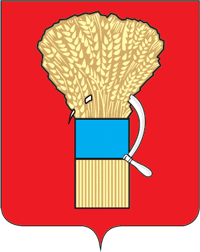 ДУМАУССУРИЙСКОГО ГОРОДСКОГО ОКРУГАРЕШЕНИЕ«___» _________ 2019 г.                г. Уссурийск                             № _____-НПАО внесении изменений в решение Думы Уссурийского городского округа от 01 октября 2012 года № 623-НПА «О введении новой системы оплаты труда работников муниципальных казенных, бюджетных учреждений Уссурийского городского округа, подведомственных администрации Уссурийского городского округа, за исключением муниципальных образовательных учреждений, муниципального казенного учреждения «Центр обслуживания образовательных организаций» Уссурийского городского округа, муниципального казенного учреждения «Методический кабинет» Уссурийского городского округа и муниципальных учреждений культуры и искусства»Руководствуясь Федеральным законом от 06 октября 2003 года                     № 131-ФЗ «Об общих принципах организации местного самоуправления в Российской Федерации», статьями 135 Трудового кодекса Российской Федерации,  статьями 22, 29, 52 Устава Уссурийского городского округа, Дума Уссурийского городского округаРЕШИЛА:1. Внести в решение Думы Уссурийского городского округа от 01 октября 2012 года № 623-НПА «О внесении изменений в решение Думы Уссурийского городского округа от 01 октября 2012 года № 623-НПА «О введении новой системы оплаты труда работников муниципальных казенных, бюджетных учреждений Уссурийского городского округа, подведомственных администрации Уссурийского городского округа, за исключением муниципальных образовательных учреждений, муниципального казенного учреждения «Центр обслуживания образовательных организаций» Уссурийского городского округа, муниципального казенного учреждения «Методический кабинет» Уссурийского городского округа и муниципальных учреждений культуры и искусства» (далее – Решение) следующие изменения:а) в Приложении к Решению «Положение об оплате труда работников муниципальных казенных, бюджетных учреждений Уссурийского городского округа, подведомственных администрации Уссурийского городского округа, за исключением муниципальных образовательных учреждений, муниципального казенного учреждения «Центр обслуживания образовательных организаций» Уссурийского городского округа, муниципального казенного учреждения «Методический кабинет» Уссурийского городского округа и муниципальных учреждений культуры и искусства» (далее – Положение):в разделе 2 «Размеры окладов работников муниципальных учреждений Уссурийского городского округа, за исключением муниципальных образовательных учреждений, муниципального казенного учреждения «Центр обслуживания образовательных организаций» Уссурийского городского округа, муниципальных учреждений культуры и искусства»:в пункте 2.1.:строку 4 таблицы исключить;строку 19 таблицы исключить;строку 32 исключить;строку 49 таблицы исключить;в пункте 2.2 слова «от 0,5 до 3-х» заменить словами «от 0,5 до 4-х».В пункте 6.1. раздела 6 «Порядок оплаты труда и руководителей учреждений, их заместителей и главных бухгалтеров»:в абзаце втором слова «от 1 до 4,5» заменить словами «от 1 до 8,0»;в абзаце четвертом слова «до 1» заменить словами «до 1,5»;в абзаце шестом слова «до 0,5» заменить словами «до 1»;в абзаце седьмом слова «до 0,7» заменить словами «до 1,5»;в абзаце восьмом слова «до 1» заменить словами «до 2»;в абзаце девятом слова «до 1,5» заменить словами «до 2,5»;в абзаце десятом слова «до 1» заменить словами «до 2».В пункте 7.1. разделе 7 «Формирование фонда оплаты труда»:в абзаце шестом слова «2-х окладов» заменить словами «3-х окладов»;абзац тринадцатый изложить в следующей редакции:«Для формирования фонда оплаты труда работников учреждений применяется средний повышающий коэффициент к окладу: для муниципальных учреждений, предметом деятельности которых является организация дорожной деятельности, строительства, реконструкции и капитального ремонта объектов муниципальной собственности в размере 1,95;        для муниципальных учреждений, предметом деятельности которых является материально-техническое и хозяйственное обеспечение деятельности органов местного самоуправления Уссурийского городского округа в размере 1,7; для иных муниципальных учреждений в размере 1,5.»;абзац пятнадцатый исключить.2. Опубликовать настоящее Решение в источнике для официального опубликования.3. Настоящее Решение вступает в силу с момента опубликования.Председатель ДумыУссурийского городского округа_________________А.Н. ЧернышГлава Уссурийскогогородского округа      ____________________Е.Е. Корж